Program warsztatów„Zagrodowe przetwarzanie mleka udojowego”Dzień pierwszy1. Wykład: Mleko i jego produkty oraz możliwości jego przetwarzania 
w warunkach zagrodowychCzas trwania 2 godziny Mleko udojowe – jakość, skład, omówienie różnorodności produktów mleczarskich możliwych do wytworzenia w warunkach domowych. Zasady udoju mleka oraz jego wpływ na surowiec.Jakość mleka i jego wpływ na smak sera. Zasady udoju mleka oraz jego wpływ na surowiecMikroflora występująca w mleku i jej wpływ na technologię domowej produkcjiObróbka termiczna mleka, parametry, potrzeba jej stosowania i jej wpływ na mleko serowarskieJak zrobić w warunkach domowych: masło, sery, twarogi, śmietankę, śmietanę…, 
a także różne mniej znane ciekawostki (prezentacja urządzeń do wytwarzania masła, twarogu i sera na małą skalę – „Milky”  Omówienie napojów fermentowanych, kefiru, jogurtu; jak wytworzyć te napojeSery świata – grupy, rodzaje omówienie historii sera. Omówienie różnorodności gatunków sera. Dzieje serowarstwaSztuka serowarska – Omówienie poszczególnych etapów wytwarzania sera.Domowe, proste badanie mleka, próba fermentacyjna, próba aktywności podpuszczki. Co można wytworzyć z serwatkiDojrzewanie sera, na czym polega, warunki i parametry dojrzewalnicze oraz pielęgnacja seraDyskusja na tematy mleczarskie, serowarskie i inne. Odpowiedzi na pytania.Różnice między rodzajami mleka i ich właściwości (kozi, owczy, krowi i inne)Wpływ poszczególnych etapów wytwarzania na smak i rodzaj seraPielęgnacja i dojrzewanieSolenie sera Zasady budowy przydomowej dojrzewalni lub dojrzewania w warunkach zagrodowychZasady prawnej legislacji wytwarzania serów przyzagrodowych2. Część praktyczna: Wytwarzamy ser w warunkach przyzagrodowych,
domowychCzas trwania ok. 4 godzinWytwarzanie serów na sposób holenderski z uwzględnieniem warunków rodzimych. W części praktycznej wytworzymy ser, który stanowi najlepsze prawidło do nauki sztuki serowarskiej, czyli goudę farmerską (woorderkase)Wytwarzanie ricotty, czyli sera pozwalającego na wykorzystanie powstałej serwatkiWytwarzanie jogurtuDzień drugiPraktyczna nauka wytwarzania seraCzas trwania zajęć 6 godzinSer ręczny, domowy z ziołami i dodatkami smakowymiSery te są bardzo rozpowszechnione w krajach alpejskich, gdzie występuje bogactwo aromatycznych ziół, jest to rodzaj uniwersalnego sera, który można spożyć na świeżo ze słodkimi dodatkami (miód, sok pigwowy, żurawinowa konfitura), bądź też w postaci sałatkowej- na ostro, z czubricą, papryką, pomidorami i kwaśną śmietaną. Stosowane dodatki zależą od ich dostępności i pomysłowości serowara. Podobny rodzaj sera wytwarza się w Polsce Wytwarzamy ser z masy parzonej (parzenica żuławska), czyli mozzarellę z mleka krowiego.Prezentacja wytwarzania sera miękkiego na sposób francuski (sery pleśniowe)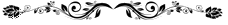 